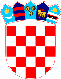 REPUBLIKA HRVATSKAVUKOVARSKO-SRIJEMSKA ŽUPANIJA OPĆINA TOVARNIK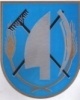  OPĆINSKA NAČELNICAKLASA: 022-05/19-02/18URBROJ: 2188/12-03/01-19-5Tovarnik, 15.3.2019. VIJEĆNICIMA OPĆINSKOG VIJEĆAPREDMET: Prijedlog Odluke o usvajanju izvješća o o utrošku sredstava ostvarenih zakupa i koncesija  poljoprivrednog zemljišta u vlasništvu Republike Hrvatske u razdoblju od 1. siječnja do 31. prosinca 2018. godinePRAVNA OSNOVA: čl. 49. Zakona o poljoprivrednom zemljištu ( Narodne novine 20/18) i članka 48. Statuta Općine Tovarnik („Službeni vjesnik“ Vukovarsko-srijemske županije br 4/13, 14/13  i 01/18)PREDLAGATELJ: Načelnica OpćineIZVJESTITELJ: Načelnica OpćineNADLEŽNOST ZA DONOŠENJE; Općinsko vijećeTEKST PRIJELDOGA:Temeljem članka 49. Zakona o poljoprivrednom zemljištu ( Narodne novine 20/18) i članka 48. Statuta Općine Tovarnik („Službeni vjesnik“ Vukovarsko-srijemske županije br 4/13, 14/13  i 01/18) Općinska načelnica Općine Tovarnik dana 15. ožujka 2019. godine, donosi:IZVJEŠĆEo utrošku sredstava ostvarenih zakupa i koncesija  poljoprivrednog zemljišta u vlasništvu Republike Hrvatske u razdoblju od 1. siječnja do 31. prosinca 2018. godineČlanak 1.U razdoblju od 01. siječnja do 31. prosinca 2018. godine ostvaren je prihod od zakupa poljoprivrednog zemljišta, koncesija i prodajeu vlasništvu Republike Hrvatske u iznosu od 1.156.346,82 kn , kako slijedi:koncesija na 30 godina (Agrotovarnik) -426.071,44 kune-     zakup poljoprivrednog zemljišta – 709.701,25 kunaVišak prihoda prenesen iz 2017. iznosio je 334.850,00 kn.Članak 2.Sredstva ostvarena od prodaje, zakupa i dugogodišnjeg zakupa poljoprivrednog zemljišta u vlasništvu Republike Hrvatske utrošena su na slijedeće projekte i aktivnosti:Uređenje ruralnog prostora, izgradnja i održavanjem ruralne infrastruktureZa uređenje ruralnog prostora, izgradnju i održavanje ruralne infrastrukture u 2018. godini uloženo je 407.557,51 kn,  kako slijedi: održavanje nerazvrstanih cesta……………………..…………………    105.000,00 kn izgradnja poljskih puteva otresnica……………………………………    201.873,40 knodržavanje poljskih puteva ……………………………………………      88.434,11 knuređenje kanalske mreže ……………………………………………...      12.250,00 knZaštita pučanstva od zaraznih bolestiU 2018. godini provodile su se mjere zaštite pučanstva od zaraznih bolesti koje se mogu prenijeti sa životinja na ljude, kako slijedi:Provođenje deratizacije i dezinsekcije……………………………………65.222,50 knVeterinarsko higijenske usluge…………………………………………..   8.975,00 kn Program pripreme i provedbe projekata ruralnog razvoja U 2018. godini dodijeljene su potpore (članarine) udrugama s područja Općine Tovarnik-  TINTL i LAG Srijem …………………………………………………………..   72.220,00 knGeodetsko - katastarske usluge Za podmirenje troškova vezanih za provedbu geodetsko - katastarskih usluga  utrošen je iznos od   …………………………………………………………….. ……………. …  12.850,00 kn5. Sufinanciranje razvoja poljoprivredne proizvodnje sukladno programu potpora za        2018. godinuu iznosu od…………………………………………………………………….295.799,20 kn6. Organizacija putovanja na sajmove za poljoprivrednike……………… 36.910,00 kn7. Potpore udrugama za organizaciju gospodarskih i lokalno-tradicijskih manifestacija… . …………………………………………………………………………………20.000,00 kn 8. Podmirenje troškova vezanih za provedbu Zakona………………………80.000,00 knUkupno utrošena sredstva iznose 1.114.534,21 kn .Neutrošena sredstva iznose  376.662,61 kn prenose se u 2019. godinu.Članak 3.Ovo Izvješće stupa na snagu osmi dan od objave  u “Službenom vjesniku” Vukovarsko-srijemske županije i dostaviti Ministarstvu poljoprivrede i Hrvatskom centru za hranu, poljoprivredu i selo.NAČELNICA OPĆINE TOVARNIKRuža V. Šijaković, oec.